Un incontro con la nonna LillyVenerdì 29 settembreSiamo andati alla casa dei semi antichi e come sempre ci ha accolto la nonna Lilly. Siamo entrati in questo grande e meraviglioso posto e abbiamo svolto delle attività.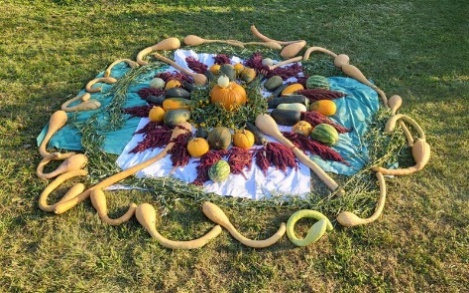 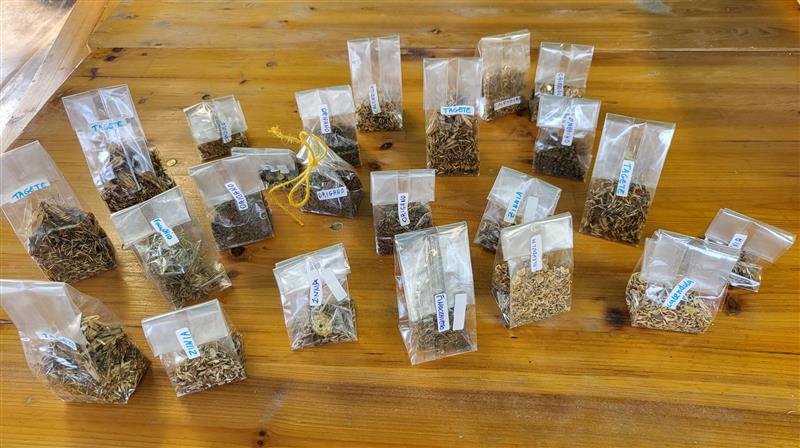 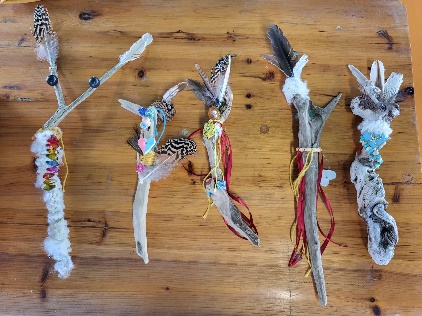 Vorrei ritornare alla casa dei semi un giorno!                                                    Isabella